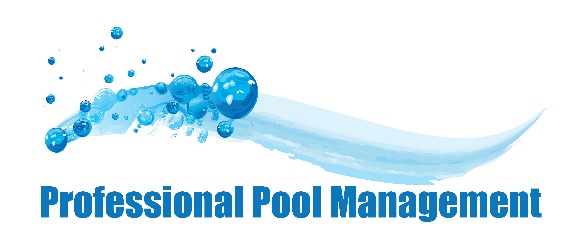 NebraskaWhat Must be Documented/Recorded/FrequencyDAILY RECORDS AND TESTS. Daily records must document patron load totals, amounts of chemicals used, and maintenance or any malfunction of equipment. Daily records must also document the following tests, which must be performed every day:(i) The disinfectant residual must be tested before opening and then at intervals not longer than four hours until closing time. If the swimming pool, wading pool, or spa is equipped with an automatic controller with a readout or printout of the disinfectant residual, the Nebraska swimming pool operator may make visible readings of the disinfectant residual and record them. The swimming pool water must be tested manually by means of a Ferrous Ammonium Sulfate-Diethyl-P-Phenylene Diamine (FAS-DPD) test at least once per day before opening. The Nebraska swimming pool operator must specify in the pool records which test is from the automatic controller and which is done manually;(ii) The pH of the water must be tested each day by means of a phenol red test or equivalent before opening and then at least every four hours until closing time.If the swimming pool, wading pool, or spa is equipped with an automatic controller with a readout or printout of pH, the Nebraska swimming pool operator may make visible readings of the pH and record them. The swimming pool water must be tested manually at least once per day before opening. The Nebraska swimming pool operator must specify in the pool records which test is from the automatic controller and which is done manually. The pH instrumentation must be calibrated periodically according to the manufacturer’s instructions if the readout is to be used to supplement manual pH readings; and(iii) Spa temperature must be taken before opening and then at intervals not longer than four hours until closing time.WEEKLY RECORDS AND TESTS. Records must document the following tests, which must be performed every week:(i) Total alkalinity;(ii) Combined chorine, if chlorine is used as a disinfectant; and(iii) Cyanuric acid level, where applicable.Chlorine LevelsPOOLS:  Min. of 2.0 ppm
SPA: minimum of 3.0 ppm
pH7.2-7.8Total AlkalinityMinimum of 80 ppmCalcium HardnessNot specifiedCyanuric Acid LevelsLess than 90 ppmTest Kit Requirements(1) FERROUS AMMONIUM SULFATE-DIETHYL-P-PHENYLENE DIAMINE (FAS-DPD) TEST KIT. If other halogens are used, an appropriate scale must be provided. Electronic residual monitoring devices may be used in addition to the test kit.(2) pH TEST KIT. A pH test kit with a range from 7.0 to 8.0, accurate to the nearest 0.2 pH unit.(3) ALKALINITY TEST KIT. The alkalinity test range must be at least 60 to 400 parts per million (mg/L) as CaCO3.(4) CYANURIC ACID TEST KIT. Where cyanurates are used, a test kit to measure the cyanuric acid concentration must be provided. It must permit readings to at least 100 parts per million (mg/L) with maximum increments of 25 parts per million (mg/L).CapacitySHALLOW AREA. 15 square feet of pool water surface area must be provided for each patron for those portions of the swimming pool 5 feet or less in depth. This also applies to spray parks without standing water.DEEP AREA. 25 square feet of pool surface area must be provided for each patron.Water ClarityThe water must be sufficiently clear at all times so the main drain cover or grate is visible.Turnover RatePOOL:  (3-5 feet deep) 4 hrs.POOL:  (5 feet or greater) 6 hrs.
WADING: (2 ft. deep or less) 1 hr.WADING: (2-3 feet deep) 2 hrs.Bather Load (per bather)POOL:  15 sq. ft. of surface for each person (5 ft. deep or less); 24 sq. ft. of surface for each person (5 ft. deep or more)
SPA:  10 sq. ft. of surface area per person
WADING:  10 sq. ft. per childDepth MarkingsWater depth must be plainly marked at or above the water surface on the vertical pool wall and on the edge of the deck at maximum and minimum points of break between the deep and shallow portions and at intermediate increments of depth, spaced at no more than 25-foot intervals. Depth markings must be in numerals at least 4 inches high and in a color contrasting with the background. Where depth markings cannot be placed on the vertical walls above the water level, or space does not allow 4-inch letters, other means must be used so that markings are plainly visible to persons in the pool.PhoneSwimming pools must have an accessible working telephone in the pool enclosure or easily visible from the pool enclosure with emergency telephone numbers prominently posted. If a cellular phone is used, service must be reliable, the phone charged at all times, and be equipped with 911 locations services.CPO® RequiredYES